PENGARUH KOMPETENSI PROFESIONAL GURU AKIDAH AKHLAK  TERHADAP MOTIVASI BELAJAR MURID MIS MIFTAHUL ULUM DI KECAMATAN AMONGGEDO  KABUPATEN KONAWE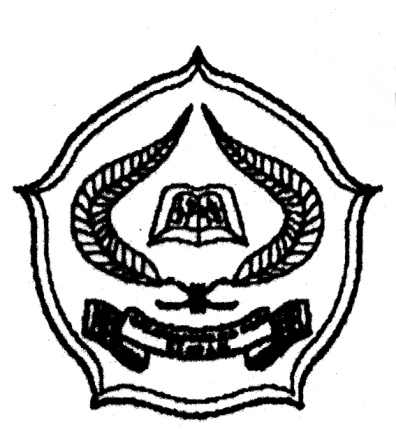 Skripsi Diajukan Untuk Memenuhi Salah Satu Syarat Mencapai Gelar Sarjana Pendidikan Islam Pada  Program Studi Pendidikan Agama IslamOLEHGUNAINIM. 07010101427JURUSAN TARBIYAHSEKOLAH TINGGI AGAMA ISLAM NEGERI (STAIN)SULTAN QAIMUDDINKENDARI 2012PERNYATAAN KEASLIAN SKRIPSIDengan penuh kesadaran, penyusun yang bertanda tangan dibawah ini, menyatakan bahwa skripsi ini benar adalah hasil karya penyusun sendiri. Dan jika dikemudian hari bahwa ia merupakan duplikat, tiruan, plagiat atau dibuat atau dibantu orang lain secara keseluruhan atau sebagian, maka skripsi dan gelar yang diperoleh karenanya batal demi hukum.           Kendari, 12 November 2012 M.PenulisGUNAI  NIM. 07 01 01 01 427PENGESAHAN SKRIPSISkripsi yang berjudul ““Pengaruh Kompetensi Profesional Guru Akidah Akhlak Terhadap Motivasi Belajar Murid MIS Miftahul Ulum Di Kec. Amonggedo Kabupaten Konawe”, yang ditulis oleh saudari Gunai, NIM: 07010101427. Mahasiswi Program Studi Pendidikan Agama Islam Jurusan Tarbiyah pada Sekolah Tinggi Agama Islam Negeri Sultan Qaimuddin Kendari, telah diuji dan dipertanggung jawabkan dalam sidang Munaqasyah yang diselenggarakan pada hari Jum’at tanggal, 9 November 2012, dan dinyatakan telah dapat diterima sebagai salah satu syarat untuk memperoleh gelar sarjana pendidikan Islam. Dalam ilmu Tarbiyah Program Studi Pendidikan Agama Islam, tanpa/dengan beberapa perbaikan.Kendari, 12 November 2012Dewan Penguji :Ketua			: DR. Abdul Kadir, M.Pd		(.....................................)Sekretaris		: Aliwar, M.Pd			(.....................................)Anggota		: Drs. Amri, M.Th.I	 		(.....................................)			: Drs. Moh. Yahya Obaid, M.Ag	(.....................................)			: Burhan, M.Sc			(.....................................)Diketahui oleh :Ketua STAIN KendariDR. H. NUR ALIM, M.Pd                                                                      NIP. 19650504 199103 1 005KATA PENGANTAR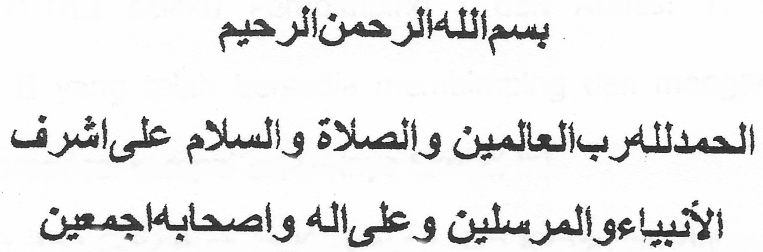 Syukur Alhamdulillah, kita panjatkan kehadirat Allah Swt. Yang telah melimpahkan rahmat dan taufik-Nya, sehingga penulis dapat menyelesaikan penyusunan skripsi ini, dalam bentuk yang sederhana. Skripsi yang berjudul “Pengaruh Kompetensi Profesional Guru Akidah Akhlak Terhadap Motivasi Belajar Murid MIS Miftahul Ulum Di Kec. Amonggedo Kabupaten Konawe”., di susun sebagai syarat untuk memperoleh gelar sarjana Pendidikan Agama Islam pada Jurusan Tarbiyah Sekolah Tinggi Agama Islam Sultan Qaimuddin Negeri Kendari.Sehubungan dengan penulisan skripsi ini, penulis menyampaikan ucapan terima kasih yang sedalam dalamnya kepada seluruh keluarga kedua orang tua penulis, Ibunda dan Ayahanda yang tercinta serta suami yang senantiasa meluangkan waktunya untuk memberikan dukungan baik moril maupun materil sehingga skripsi ini dapat terselesaikan.Ucapan terimakasih ini, tak lupa pula penulis haturkan kepada :Ayah Bahira dan Ibu Bohe yang senantiasa memberikan motivasi dan bantuan baik moril maupun materi sehingga penulis dapat menyelesaikan studi S1 Pada STAIN Kendari.Bapak Ketua STAIN Kendari, DR. H. Nur Alim, M.Pd, yang telah banyak membina dan mengembangkan STAIN ini dengan penuh keihlasan dan cita-cita luhur untuk memajukan pendidikan Islam di Sulawesi Tenggara.Ibu Ketua Jurusan Tarbiyah, Dra. Hj. St. Kuraedah, M.Ag yang telah memberikan motivasi yang setinggi-tingginya sehingga penulis dapat menyelesaikan studi S1 Pada STAIN KendariBapak Drs. H. Herman, M.PdI, selaku pembimbing I dan Bapak Aliwar, S.Ag, M.Pd Selaku pembimbing II yang telah banyak meluangkan waktunya dan tidak pernah bosan untuk memberikan arahan serta bimbingan dalam penyusunan skripsi ini sehingga skripsi ini dapat terwujud sebagaimana mestinya.Bapak Kepala MIS Miftahul Ulum Kecamatan Amonggedo Kab. Konawe, yang telah memberikan kesempatan dan memberikan data serta informasi yang dibutuhkan dalam penyusunan skripsi ini.Semua pihak yang telah membantu penulis dalam rangka penyusunan skripsi ini.Semoga mereka yang tersebut namanya di atas mendapat pahala dan kesehatan dari Allah Swt. Dan akhirnya penulis mengharapkan semoga skripsi ini dapat bermanfaat bagi pembaca untuk menambah pengetahuan dibidang pendidikan agama Islam dan dapat menjadi referensi peningkatan profesionalitas guru di MIS Miftahul Ulum Kecamatan Amonggedo Kab. Konawe.Kendari, 12 November 2012PenyusunGUNAIABSTRAKGunai, th. 2012. “Pengaruh Kompetensi Profesional Guru Akidah Akhlak Terhadap Motivasi Belajar Murid MIS Miftahul Ulum Di Kec. Amonggedo  Kabupaten Konawe”. Skripsi Jurusan Tarbiyah Program Studi Pendidikan Agama Islam STAIN Kendari, dibimbing oleh (I) Drs. Herman, M.Pd (2) Aliwar, S.Ag, M.PdMasalah pokok penelitian ini adalah: (1) Kompetensi profesional guru akidah akhlak MIS Miftahul Ulum Kec. Amonggedo Kab. Konawe (2) Motivasi belajar murid MIS Miftahul Ulum Kec. Amonggedo Kab. Konawe.(3) pengaruh kompetensi profesional guru akidah akhlak terhadap motivasi belajar murid MIS Miftahul Ulum Kabupaten Konawe.Penelitian ini dilaksanakan di MIS Miftahul Ulum Kec. Amonggedo Kab. Konawe, bertujuan untuk mengetahui pengaruh kompetensi profesional guru akidah akhlak di MIS Miftahul Ulum Kec. Amonggedo Kab. Konawe. Jadi pada dasarnya penelitian ini adalah untuk mengetahui apakah ada pengaruh kompetensi profesional guru akidah akhlak terhadap motivasi belajar murid MIS Miftahul Ulum. Sebagai elemen pendidik yang mempunyai teknik metode pembelajaran dan sifat yang beragam yang dapat dirangkum secara global yaitu meliputi; kompetensi profesional guru, upaya peningkatan profesionalitas guru akidah akhlak yang secara keseluruhan telah memiliki tingkat profesionalitas yang baik dalam mendidik. Sudah barang tentu ada konflik-konflik yang akan berakibat pada perkembangan kualitas dan profesionalitas guru tersebut yang jelas kesemuanya ini berpengaruh pada motivasi berprestasi murid dalam mengikuti proses belajar mengajar di sekolah. Jadi faktor-faktor yang telah terpola diatas mempunyai bentuk-bentuk yang berbeda-beda. pendekatan deskriptif dengan menggunakan metode kuantitatif.Metode penelitian yang digunakan adalah jenis metode penelitian kuantitatif. Teknik pengumpulan data menggunakan teknik Angket dan dokumentasi. Analisis yang digunakan dalam penelitian ini adalah analisis Korelasi product moment.Hasil perhitungan dengan menggunakan rumus regresi sederhana ditemukan nilai harga b dan a diperoleh persamaan regresi nilai a dan b = 16,17973 dan berdasarkan perhitungan dengan menggunakan rumus product moment diperoleh bahwa  r  = 0,6186 sedangkan nilai koefisien determinasinya (r2) adalah sebesar 3827 atau 38,27%. Nilai Koefisien determinasi yang diperoleh menunjukkan bahwa motivasi berprestasi murid sebesar 38,27%, ditentukan oleh perilaku kompetensi profesional guru akidah akhlak, sedangkan sisanya yakni sebesar 61,73% ditentukan oleh variabel lain yang tidak diteliti.DAFTAR ISIHALAMAN JUDUL ..............................................................................................	iPERNYATAAN KEASLIAN SKRIPSI ................................................................	iiPENGESAHAN SKRIPSI  ....................................................................................	iiiKATA PENGANTAR ...........................................................................................	ivABSTRAK  ............................................................................................................	viDAFTAR ISI ..........................................................................................................	viiBAB   I PENDAHULUAN……………….……………………………………....	1Latar Belakang…………..……………………………………….....	1Batasan dan Rumusan Masalah…………….……………………....	3Hipotesis…………………...…………………………………….....	4Defenisi Operasional…………………………………………….....	4Tujuan Dan Manfaat Penelitian………………………………….....	5BAB   II   KAJIAN  PUSTAKA……...…………………………………………..	7Deskripsi Kompetensi Profesional Guru……….………………….	7Pengertian Kompetensi Profesional…………………………...	7Pengertian Profesional Guru  ………………………………....	9Kompetensi Profesional Guru …………………......................	15Upaya Peningkatan Kompetensi Profesional Guru ..................	18Deskripsi Pendidikan Akidah Akhlak………………………………	21Pengertian Pendidikan Akidah  ………………………………	21Pengertian Akidah ............................................................	22Pengertian Akhlak ............................................................	22Tujuan Pendidikan Akidah Akhlak ..………………………...	24Ruang Lingkup Pendidikan Akidah Akhlak ……………......	26Deskripsi motivasi Belajar  …….……………………………........	27Pengertian Motivasi ………………………………………….	27Pengertian Motivasi Belajar Siswa ...........................................	30Jenis-jenis Motivasi Belajar ………………………………….	31Peranan Motivasi Dalam Pendidikan ………………………..	33BAB   III   METODE PENELITIAN……….………………………………......	35Jenis Penelitian  …………………………………………….…….	35Lokasi dan Waktu Penelitian.…..…………………………….……	35Populasi dan Sampel…………………………………...………….	36Variabel Penelitian .........................................................................	37Metode Pengumpulan Data…………………….………...………	37Instrumen Penelitian   ………………………………………..……	38Metode Analisis Data  …………………………………………….	39BAB  IV	ANALISA HASIL PENELITIAN ....................................................	43Pengujian Persyaratan Pengolahan Data ........................................	43Pengolahan Data ( Pengujian Hipotesis )	51Analisis Pengaruh Kompetensi Profesional Guru Akidah Akhlak terhadap Motivasi Belajar Murid MIS Miftahul Ulum Amonggedo 	59BAB.   V.   PENUTUP ……………………………………………….................	70Kesimpulan      ……………………………………......................	70Saran-saran      ………………………………………………......	71DAFTAR PUSTAKA  LAMPIRAN - LAMPIRANDAFTAR TABELTabel 1	:	Kisi-kisi instrumen penelitian ...................................................	39Tabel 2 	:	Keadaan Sarana dan Prasarana MIS Miftahul Ulum ................	47Tabel 3	:	Keadaan Dewan Guru MIS Miftahul Ulum  .............................	50Tabel 4	: 	Keadaan Siswa MIS Miftahul Ulum........................................	51Tabel 5 	:	Tentang Kemampuan Melakukan Pembelajaran  .....................	53Tabel 6	:	Tentang Penguasaan Materi Pelajaran........................................	53Tabel 7	: 	Tentang penguasaan metode dan bahan ajar..........................	54Tabel 8 	:	Tentang Evaluasi Pembelajaran Yang dilakukan ....................	55Tabel 9	:	Tentang Guru agama yang memebrikan nilai sesuai dengan hasil evaluasi pembelajaran yang dilakukan .....................................	55Tabel 10	: 	Tentang Dorongan untuk mengungguli orang lain  ....................	58Tabel 11 	:	Tentang Melakukan sesuatu yang orang lain tidak dapat bebuat seperti itu .................... .............................................................	58Tabel 12	:	Tentang Memiliki harapan untuk sukses lebih besar/ambisi....	59Tabel 13	:	Tentan Melakukan kegiatan belajar untuk memperoleh nilai lebih tinggi ..........................................................................................	60Tabel 14	: 	Profesionalisme guru Akidah Akhlak MIS Miftahul Ulum Amonggedo ................................................................................	62Tabel 15	: 	Hasil olahan kuisioner Motivasi Belajar murid MIS Miftahul Ulum   ...................................................................................	63Tabel 16	:	Tabel Bantu Analisis regresi Linier  ......................................	64Tabel 16 	:	Interpretasi Koefisien Korelasi...............................................	68	